Publicado en Madrid el 30/12/2019 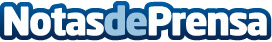 Llega Silice, el nuevo sistema de reporte online de los impuestos especiales, según SERESEl nuevo sistema permitirá a la AEAT disponer de un registro de información contable en tiempo casi real, que exigirá un mayor rigor en el método de registro de las operaciones de las empresasDatos de contacto:María Guijarro622836702Nota de prensa publicada en: https://www.notasdeprensa.es/llega-silice-el-nuevo-sistema-de-reporte Categorias: Nacional Finanzas E-Commerce Recursos humanos http://www.notasdeprensa.es